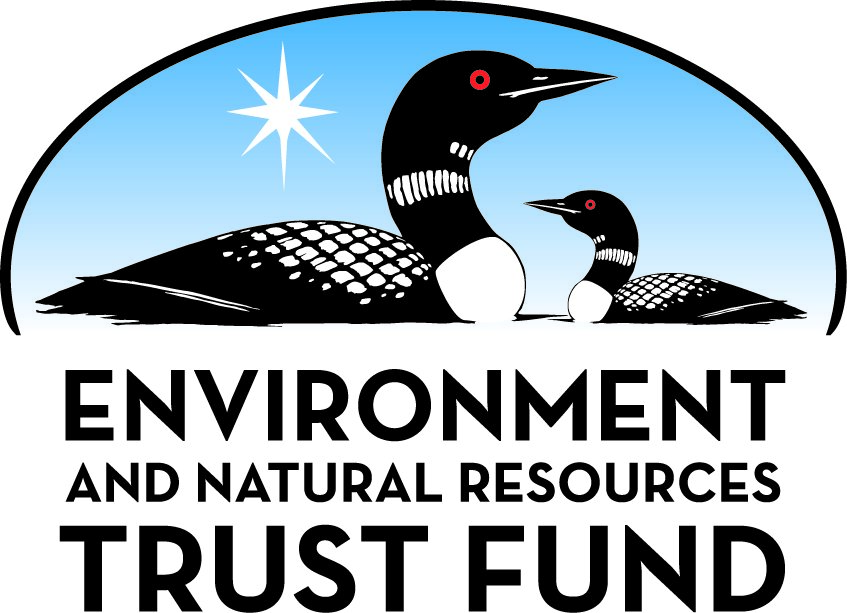 Environment and Natural Resources Trust Fund2023 Request for ProposalGeneral InformationProposal ID: 2023-026Proposal Title: Wind Wave and Boating Impacts on Inland LakesProject Manager InformationName: Jeffrey MarrOrganization: U of MN - St. Anthony Falls LaboratoryOffice Telephone: (612) 624-4427Email: marrx003@umn.eduProject Basic InformationProject Summary: Field study to measure the impacts of boat propeller wash and boat wakes on lake water quality, and compare them to the impacts of wind-waves.Funds Requested: $440,000Proposed Project Completion: June 30, 2026LCCMR Funding Category: Water Resources (B)Project LocationWhat is the best scale for describing where your work will take place?  
	StatewideWhat is the best scale to describe the area impacted by your work?  
	StatewideWhen will the work impact occur?  
	During the Project and In the FutureNarrativeDescribe the opportunity or problem your proposal seeks to address. Include any relevant background information.This research project seeks to develop new understanding for how recreational boating is linked to lake water quality and riparian health. Recreational boating on Minnesota lakes and rivers is growing in the number of boats, as well as their overall size, weight, and power. With the emergence of the sport of wakesurfing, there has been an increase in the engine size and power of boats operating on our lakes - some with engines as large as 600 horsepower. Wakesurfing also introduces a new mode of operating boats - at moderate sub-planing speeds where maximum engine power is needed to plow water to generate large surfable wakes. Additionally, the propeller of all boats produces a strong turbulent jet of water, termed propeller wash, that penetrates into the water column of the lake. Recent research completed by this team has shown that different recreational boat types and usage scenarios represent a significant shift in wave energy and propeller wash-induced mixing in our lakes. SAFL-UMN has received hundreds of communications over the last two years from stakeholders with concerns over perceived threats to water clarity, shoreline erosion, personal property, and human and wildlife safety, and are seeking guidance on proper usage of boats.What is your proposed solution to the problem or opportunity discussed above? Introduce us to the work you are seeking funding to do. You will be asked to expand on this proposed solution in Activities & Milestones.We are proposing a field-based research project to investigate the impacts of common recreational boats (non-wakesurf and wakesurf boats) for both shallow near-shore zones and deep-water zones. We will study both boat-generated waves and propeller wash produced by a number of boats operated under a range recreational activities at varying distances from shore and water depths. Additionally, the project will measure wind-generated waves to give a baseline for comparison.

Propeller wash research will investigate how deep the propeller wash jet penetrates into the water column, the jet velocity, and sediment suspension. Data will be collected on the vertical water column mixing, interaction with the lake bottom (e.g., resuspension of solids), and aquatic vegetation damage due to propeller wash. 

Boat-generated and wind-generated waves will be studied by carefully documenting the wave activity at four study shorelines. These sites will be fully characterized at the beginning of the project and, over two field seasons, we will document the characteristics and frequencies of boat and wind waves, and how different wave exposures are linked with lake bottoms, shorelines and water quality.What are the specific project outcomes as they relate to the public purpose of protection, conservation, preservation, and enhancement of the state’s natural resources? 1. Capability to predict the depth-of-penetration of propeller wash for various wakesurf and non-wakesurf boats and data-supported recommendations for the minimum operational depths to minimize impacts to lakes and rivers for various recreational activities.

2. Guidance on solids resuspension from wind- and boat-generated waves including alum treated lakes.

3. Data-driven report that will serve as a primer on wind- and boat-generated waves on inland lakes. The report will leverage our 2022 UMN research study and the 2023 LCCMR research results to answer questions on the different types of waves, similarities/differences, and linkages to water quality, lake bottoms and shorelines.Activities and MilestonesActivity 1: Investigate propeller wash impacts within deep-water and near-shore zones of inland lakesActivity Budget: $166,833Activity Description: 
Activity 1 will involve field-based research examining the propeller wash interactions with the water column and lake bottom. Four study sites will be selected to provide a representative variety of Minnesota environments. Two sites will be within a metro area lake and two sites will be within a northern Minnesota lake. Baseline measurements will be collected to characterize bottom sediment, aquatic vegetation, and water quality. Half of the sites will be deep water (~30ft depth) and half shallow water (~10ft depth).

At each lake we will evaluate the propeller wash from up to three recreational boats. The boats will be operated at different speeds replicating various recreational activities (e.g., wakesurfing, wakeboarding, waterskiing, cruising, etc.). Sensors placed on the lake bottom will measure the water velocity and turbulence generated by the propeller wash as the test boats pass by. Underwater cameras will document movement of sediment and vegetation associated with the propeller wash. Intensive water sampling will be performed before, during, and after testing. Water samples will be analyzed for total suspended sediments and composition. Post-testing water samples will be collected to document the time necessary for water quality to return to baseline condition.Activity Milestones: Activity 2: Impacts of wind and boat waves on water quality within near-shore and deep water zones of a metro area lakeActivity Budget: $102,447Activity Description: 
Activity 2 will be a field-based research study examining interactions between waves (wind or boat-generated) and lake bottoms, suspended sediments, aquatic vegetation and shorelines. The study site in Activity 2 will be a lake within the Twin Cities, representative of typical metro-area inland lakes. The site will be fully characterized early in the project (e.g. bottom sediment, aquatic vegetation, bathymetry, prevailing winds, etc.). 

Wave monitoring sensors will be deployed at the site to capture wave height, wavelength, period, energy and power. For wind waves, we will capture low, moderate, and high wind days when little recreational boating is occurring on the lake. For boat-generated waves, we will operate test boats during low wind days under various operational conditions. For both wind and boat waves, water velocities will be measured and intensive water sampling will be performed. Water samples will be analyzed for suspended sediments and composition. We will document the characteristics of boat and wind waves and how they are linked to lake bottom properties, shorelines and water quality. Water quality measurements by the project team will be supplemented with citizen water quality measurements, such as Secchi disk measurements.Activity Milestones: Activity 3: Impacts of wind and boat waves on water quality within near-shore and deep-water zones of a northern Minnesota lakeActivity Budget: $170,720Activity Description: 
Activity 3 is a continuation of wave research but will take place on a northern Minnesota lake. We will select a study site within northern Minnesota, where recreational boating is very popular but the environmental attributes of the lake are different from the metro area lakes (e.g. bottom sediments, water clarity, aquatic vegetation, etc.). As in Activity 2, we will study interactions between waves (wind or boat-generated) and lake bottoms, suspended solids, aquatic vegetation and shorelines. 

Again, like Activity 2, wave monitoring sensors will be deployed at the site to capture wave height, wavelength, period, energy and power. For wind waves, we will capture low, moderate, and high wind days when little recreational boating is occurring on the lake. For boat-generated waves, we will operate test boats during low wind days under various operational conditions. For both wind and boat waves, water velocities will be measured and intensive water sampling will be performed. Water samples will be analyzed for suspended sediment and composition. Water quality measurements by the project team will be supplemented with citizen water quality measurements.

Activity 3 also includes synthesis of data from Activity 2 and 3 and creation of a report from the entire research.Activity Milestones: Project Partners and CollaboratorsLong-Term Implementation and FundingDescribe how the results will be implemented and how any ongoing effort will be funded. If not already addressed as part of the project, how will findings, results, and products developed be implemented after project completion? If additional work is needed, how will this work be funded? 
The information generated in this research is sought by a large stakeholder community. We will produce a final project report from this research, which will be published as a Project Report that will be freely available through the UMN Digital Conservancy. Implementation of the research will be via stakeholders, boat owners, and resource managers who will use the findings to make management decisions about recreational boating and resource preservation. The scope of this project may be expanded with additional funding from other sources for work on shoreline erosion due to boat- and wind-generated waves.Other ENRTF Appropriations Awarded in the Last Six YearsProject Manager and Organization QualificationsProject Manager Name: Jeffrey MarrJob Title: Associate Director of Engineering and FacilitiesProvide description of the project manager’s qualifications to manage the proposed project. 
Marr is a licensed professional civil engineer (Minnesota) and the Associate Director of Engineering and Facilities at SAFL. He received his BS (1996) and MS (1999) from the University of Minnesota, Department of Civil Engineering and has been a member of SAFL professional research staff for over 20 years. Marr will serve as Project Manager and Principal Investigator for this project. His research expertise is in the areas of hydraulics, boat-generated waves, and sediment transport including river and delta systems, deep water gravity currents, and reservoir/lake sedimentation and erosion. Marr manages SAFL’s Applied Research and Engineering team, a 13 member team that supports ongoing faculty research and carries out applied research with public and private sponsors. Marr is an experienced project manager and principal investigator, having managed large infrastructure projects such as the $16M renovation of SAFL and $8.5M construction of the UMN Wind Research Facility at UMore Park in Rosemount, MN. Marr has also managed many multi-investigator applied research projects. 

For this proposed project, two factors are especially important to the success of the effort. The first, is to recognize that this topic of recreational boating and environmental impact carries with it a variety of perspectives and viewpoints. It is critical to acknowledge both the economic importance and broad recreational enjoyment of boating as well as the delicate linkages within complex environmental systems such as lakes and rivers. The project team understands these contexts and has the experience to carry out robust, unbiased research for the benefit of multiple viewpoints. Second, the data and outcomes of the work are sought by many different stakeholder groups. The project team is experienced in publicly funded and applied research such as this proposed project and we are committed to broad and clear distribution of our findings to these stakeholder communities.Organization: U of MN - St. Anthony Falls LaboratoryOrganization Description: 
SAFL is an interdisciplinary fluid mechanics research facility of the College of Science and Engineering at the University of Minnesota. SAFL research focuses on environmental, energy, and health challenges. SAFL is well instrumented for the study of waves and erosion and for the study of interactions between fluid mechanics and biota with expertise and equipment for measuring flow and turbulence at a range of scales including acoustic Doppler velocimeters (ADVs) and Acoustic Doppler Current Profilers (ADCPs). This project team completed a substantial effort on boat-generated waves in February 2022 and is initiating a follow on project focusing specifically on characterizing the hydrodynamics of propeller wash. Through these efforts, which were fully funded through public crowdfunding, we have established a leading role in research on recreational boating and impacts to inland lakes.Budget SummaryClassified Staff or Generally Ineligible ExpensesNon ENRTF FundsAttachmentsRequired AttachmentsVisual ComponentFile: Alternate Text for Visual ComponentThe visual component summarizes the motivation and objectives of the project. The MOTIVATION is Larger boats and newer recreational activities like wakesurfing
are increasing wave energy and vertical mixing in Minnesota lakes. PROJECT OUTCOMES will include two reports that will be publicly available....Optional AttachmentsSupport Letter or OtherAdministrative UseDoes your project include restoration or acquisition of land rights? 
	NoDoes your project have potential for royalties, copyrights, patents, or sale of products and assets? 
	NoDo you understand and acknowledge IP and revenue-return and sharing requirements in 116P.10? 
	N/ADo you wish to request reinvestment of any revenues into your project instead of returning revenue to the ENRTF? 
	N/ADoes your project include original, hypothesis-driven research? 
	YesDoes the organization have a fiscal agent for this project? 
	Yes,  Sponsored Projects AdministrationDescriptionCompletion DateResearch and select lakes, tests sites and test boatsAugust 31, 2023Complete testing at Lake 1 – Site A and Site B on three test boatsOctober 31, 2023Complete testing at Lake 2 – Site C and Site D on three test boatsJuly 31, 2024Complete data analysis, complete interim report and submit for external peer reviewMarch 31, 2025DescriptionCompletion DateResearch and select lakes, tests sites and test boatsOctober 31, 2023Begin field study of Twin Cities LakeJune 30, 2024Complete wind and boat wave evaluations on Twin Cities lake siteOctober 31, 2024DescriptionCompletion DateResearch and select lakes, tests sites and test boatsOctober 31, 2024Begin field study of northern Minnesota lakeJune 30, 2025Complete wind and boat wave evaluations on northern Minnesota lakeOctober 31, 2025Complete data analysis, complete interim report and submit for external peer reviewMarch 31, 2026Publish Activity 2 and 3 report on wind and boat wave impacts and disseminate results to stakeholdersJune 30, 2026NameOrganizationRoleReceiving FundsWilliam HerbUniversity of Minnesota - St. Anthony Falls LaboratoryDr. Bill Herb is Co-PI and will oversee field and laboratory research characterizing boat-generated waves and interaction with sediment and vegetation. Herb is a Research Associate at SAFL and led a LCCMR-funded project studying wind-wave energy and nearshore fish habitat in Minnesota lakes.YesJessica KozarekUniversity of Minnesota - St. Anthony Falls LaboratoryDr. Jessica Kozarek is Co-PI and will oversee field and laboratory research characterizing boat-generated waves and interactions with sediment and vegetation.  Kozarek is a Research Associate at SAFL and is Manager of the SAFL Outdoor StreamLab.YesMathew LuekerUniversity of Minnesota - St. Anthony Falls LaboratoryResearch Engineer: Review of wind driven wave effects Literature review for characterization of wakes from boat hulls and propellers to aid design of datalogging equipment. Experimental design for laboratory testing. Analysis and reporting. Lueker is lead hydraulic modeler at SAFL with over 15 years of project experience.NoAndrew RiesgrafUniversity of Minnesota - St. Anthony Falls LaboratoryProject Coordinator, Research Scientist - Andy will serve as day-to-day project coordinator and will be a primary researcher on all activities.NoJeffrey MarrUniversity of Minnesota - St. Anthony Falls LaboratoryProject Manager/Principal Investigator. Jeff will provide oversight of the project along with budgetary, and schedule management. He will be involved in all activities of the project including development of final reports.NoKimberly HillUniversity of Minnesota - SAFL & Department of Civil, Environmental and Geo-EngineeringAssociate Professor Hill is Co-PI and will guide field and laboratory research in all areas with special focus on characterizing the propeller wash and impingement on lake sediments. Hill is an expert in particle physics and sediment transport with applications to lake, reservoir, river, and pond environments.NoNameAppropriationAmount AwardedMAISRC Subproject 21.2: Field Validation of Mulitbeam Sonar Zebra Mussel DetectionM.L. 2017, Chp. 96, Sec. 2, Subd. 06a$0Enhancing Spawning Habitat Restoration in Minnesota LakesM.L. 2017, Chp. 96, Sec. 2, Subd. 08e$294,000Category / NameSubcategory or TypeDescriptionPurposeGen. Ineli gible% Bene fits# FTEClass ified Staff?$ AmountPersonnelJeff MarrProject Manager/Research engineer33.5%0.09$35,480William HerbResearcher - William will serve as a research lead on the project focusing on Activity 2 and Activity 333.5%0.15$43,967Jessica KozarekResearcher - Jessica will serve as a lead researcher focusing on water quality and hydraulics for all three Activities.33.5%0.24$72,889Kimberly HillAdvisor - Kimberly will serve as technical advisor on this project33.5%0.03$15,625Andrew RiesgrafProject coordinator/researcher - Andy will serve as day-to-day project coordinator and primary researcher on all activities.28.7%0.3$72,054Matthew LuekerResearch engineer - Matt will serve as a researcher on this project, responsible for design and data collection of watercraft performance28.7%0.27$63,155Ben EricksonResearch support technician - Ben will provide technician support to field campaign and open water safety.28.7%0.21$53,705Chris MillirenResearch Engineer - Chris will support development and deployment of data acquisition systems.33.5%0.06$15,758Undergraduate ResearchersUMN undergrad will provide field support.0%0.12$11,912Sub Total$384,545Contracts and ServicesSub Total-Equipment, Tools, and SuppliesTools and SuppliesMobile cell phone service to upload data from fielddata collected remotely in the field will need to be uploaded through cellular network continually during data collection.$2,000Tools and SuppliesWater sampling and analysisSample bottles and supplies to perform water quality analysis on collected samples$7,641Tools and SuppliesWave Monitoring Sensorstructural mast, sensors and data logger for measuring waves at test shorelines$5,000Tools and SuppliesWater velocity measurementSensors and structural mounts to deploy water velocity measurements in all Activities of the project$12,000Tools and SuppliesUndewater video captureSupplies needed to support underwater cameras needed to capture sediment movement at lake bottom.$1,000Tools and SuppliesBoat GasFuel to operate test boats during data collection$3,000Sub Total$30,641Capital ExpendituresSub Total-Acquisitions and StewardshipSub Total-Travel In MinnesotaMiles/ Meals/ LodgingTravel to northern mn field sitemileage reimbursement to travel to field site in northern minnesota$1,843Miles/ Meals/ Lodgingmileage reimbursement for instate travel to metro area field sitetravel is in support of field work. (Activity 1)$1,872Miles/ Meals/ LodgingLodginglodging for norther mn field work (Activity 1)$2,880OtherTruck rentalwork truck rented for Activity 1 to support research activities$3,000Miles/ Meals/ Lodgingmeals out of town workmeal per diem for work occurring in northern Minnesota (Activity1)$1,650Miles/ Meals/ LodgingTravel to field twin cities field sitemileage reimbursement for travel to local field sites (Activity 2)$1,872Miles/ Meals/ LodgingTravel to northern MN field siteMileage reimbursement for travel to northern Minnesota field site (Activity 3)$2,637Miles/ Meals/ Lodginghousing for work at field siteshousing reimbursement for northern Minnesota field work (Activity 3)$5,760Miles/ Meals/ Lodgingper diem for out of town workmeal reimbursement for northern Minnesota field work (Activity 3)$3,300Sub Total$24,814Travel Outside MinnesotaSub Total-Printing and PublicationSub Total-Other ExpensesSub Total-Grand Total$440,000Category/NameSubcategory or TypeDescriptionJustification Ineligible Expense or Classified Staff RequestCategorySpecific SourceUseStatusAmountStateState Sub Total-Non-StateIn-KindUnrecovered F&ASupport of SAFL facilities where research will be conducted.Secured$242,000Non State Sub Total$242,000Funds Total$242,000TitleFileLetter of Support - University of MinnesotaLetter of Support - Minnesota Coalition of Lake AssociationsLetter of Support - Gull Chain of Lakes AssociationLetter of Support - Hubbard County Coalition of Lake AssociationsLetter of Support - MN Association of Watershed DistrictsLetter of Support - Minnesota Lakes and Rivers AdvocatesLetter of Support - Lake Minnetonka Conservation DistrictLetter of Support - Whitefish Area Property Owner’s AssociationLetter of Support - Watson - Whitefish Area Property Owners AssociationLetter of Support - Michigan Lakes and Streams AssociationLetter of Support - Clear Lake Property Owners Association